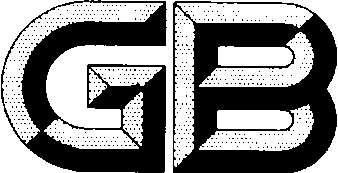 前    言本文件按照GB/T 1.1-2020《标准化工作导则第1 部分：标准化文件的结构和起草规则》的规定起草。本文件是GB/T ××××《贵金属合金电镀废水化学分析方法》的第1部分：——第1部分：金、银、铂、钯、铱含量的测定 电感耦合等离子体原子发射光谱法；——第2部分：锌、锰、铬、镉、铅、铁、铝、镍、铜、铍含量的测定 电感耦合等离子体原子发射光谱法；——第3部分：硫酸盐含量的测定 硫酸钡重量法；——第4部分：氯离子含量的测定 氯化银浊度法。请注意本文件的某些内容可能涉及专利。本文件的发布机构不承担识别专利的责任。本文件由中国有色金属工业协会提出。本文件由全国有色金属标准化技术委员会（SAC/TC 243）归口。本文件起草单位：山东梦金园珠宝首饰有限公司、山东辰远检测服务有限公司、山东招金金银精炼有限公司、深圳市中金岭南有色金属股份有限公司、有色金属技术经济研究院有限责任公司、中国检验认证集团广西有限公司、紫金铜业有限公司、紫金矿业集团股份有限公司、中宝正信金银珠宝首饰检测有限公司、江西省君鑫贵金属科技材料有限公司、河南省地质局地质灾害防治中心、国标（北京）检验认证有限公司、大冶有色设计院有限公司、铜陵有色金属集团控股有限公司、北矿检测技术股份有限公司、中船重工黄冈贵金属有限公司、山东恒邦冶炼股份有限公司、广东省科学院工业分析检测中心、金川集团股份有限公司、国合通用(青岛)测试评价有限公司、北京科技大学、贵研检测科技(云南)有限公司、大连丹特生物技术有限公司、上海有色金属工业技术监测中心有限公司、江苏北矿金属循环利用科技有限公司、浙江微通催化新材料有限公司、河南豫光金铅股份有限公司、大连融德特种材料有限公司。本文件主要起草人：孙芳、邵文英、刘振江、向磊、王建军、王绍娟、李晓梅、严鹏、吕茜茜、郁丰善、黄庆、杨页好、林翠芳、梁海敏、唐国进、黄雅娟、刘芳美、王纯清、张辰子、张硕、曾静、魏文、王皓莹、车晓婷、张圣欢、黄兴、温炜炜、吴卓葵、邱彩淋、李杰、郭玲玲、刘含笑、王世敏、黄艳杰、郝晶晶、李梅、王冠群、施春苗、潘剑明、罗靖迪、杨霞、邸卫利。贵金属合金电镀废水化学分析方法第1部分：金、银、铂、钯、铱含量的测定电感耦合等离子体原子发射光谱法警示——使用本文件的人员应当有正规实验室工作的实践经验。本文件并未指出所有可能的安全问题。使用者有责任采取适当的安全和健康措施，并保证符合国家有关法规规定的条件。1  范围    本文件描述了采用电感耦合等离子体原子发射光谱法测定贵金属合金电镀及其生产加工产生的废水（如镀件漂洗水、废槽液、设备冷却水和冲洗首饰、地面水等混合水的贵金属废水）中金、银、铂、钯、铱含量的方法。本文件适用于以贵金属合金电镀及其生产加工产生的废水（如镀件漂洗水、废槽液、设备冷却水和冲洗首饰、地面水等混合水的贵金属废水）中金、银、铂、钯、铱含量的方法。各元素测定范围见表 1 。表1  元素及测定范围2  规范性引用文件下列文件中的内容通过文中的规范性引用而构成本文件必不可少的条款。其中，注日期的引用文件，仅该日期对应的版本适用于本文件；不注日期的引用文件，其最新版本（包括所有的修改单）适用于本文件。GB/T 8170  数值修约规则与极限数值的表示和判定3  术语和定义本文件没有需要界定的术语和定义。4  原理试样经高氯酸消解有机物后，经王水溶解，在盐酸、硝酸介质中，使用电感耦合等离子体光谱仪测定贵金属合金电镀废水中金、银、铂、钯、铱的含量。5  试剂或材料                                                                                                                                                                                                                                                                                                                                                                                                                                                                                                              除非另有说明，在分析中仅使用确认为分析纯的试剂和实验室二级水。5.1  高氯酸（ρ=1.76g/mL）。5.2  硝酸（ρ=1.43 g/mL）。5.3  盐酸（ρ=1.19 g/mL）。5.4  硝酸（1+2）5.5  盐酸（1+9）5.6  混合酸：1体积硝酸（5.2）和3体积盐酸（5.3）和4体积水混匀，用时现配。5.7  金标准贮存溶液：称取0.1000g金属金（wAu≥99.99%），置于100mL聚四氟乙烯烧杯中，加入10mL混合酸（5.6），低温加热溶解，驱除氮的氧化物，冷却至室温，移入 100 mL 塑料容量瓶中，用水稀释至刻度，混匀。此溶液 1 mL 含1 mg金。5.8  银标准贮存溶液：称取 0.100 0 g 金属银（wAg≥99.99%），置于100 mL 聚四氟乙烯烧杯中，加入 10 mL 硝酸（5.4），低温加热溶解，驱除氮的氧化物，冷却至室温，转移至预先加入 25 mL盐酸（5.3）的 100 mL 塑料容量瓶中，用水稀释至刻度，混匀。此溶液 1 mL 含1 mg银。5.9  铂标准贮存溶液：称取 0.100 0 g 金属铂（wPt≥99.99%），置于100 mL 聚四氟乙烯烧杯中，加入 20 mL 混合酸（5.6），低温加热溶解，驱除氮的氧化物，冷却至室温，移入 100 mL 塑料容量瓶中，用水稀释至刻度，混匀。此溶液 1 mL含1 mg铂。5.10  钯标准贮存溶液：称取 0.100 0 g 金属钯（wPd≥99.99%），置于100 mL 聚四氟乙烯烧杯中，加入 20 mL 混合酸（5.6），低温加热溶解，驱除氮的氧化物，冷却至室温，移入 100 mL 塑料容量瓶中，用水稀释至刻度，混匀。此溶液 1 mL含1 mg钯。5.11  铱标准贮存溶液：称取0.2294g氯铱酸铵（光谱纯）于100mL烧杯中，加入20mL盐酸（5.5），低温加热溶解，冷却至室温，移入100mL容量瓶中，用盐酸（5.5）稀释至刻度线，混匀。此溶液1mL含1mg铱。
5.12  混合标准溶液：在200 mL 塑料容量瓶中先加入30mL 盐酸（5.3）后，分别移取2.00 mL 标准贮存溶液（5.7～5.11），用水稀释至刻度，混匀。此溶液 1 mL 含 10 µg 金、银、铂、钯、铱。5.13 氩气（体积分数≥99.99%）6   仪器设备电感耦合等离子体原子发射光谱仪。在仪器最佳工作条件下，凡能达到下列指标均可使用：a)  光源：氩气等离子体光源，发射器最大输出功率不小于1.3KW。b)  分辨率：200nm左右时的光学分辨率优于0.010nm；400nm左右时的光学分辨率优于0.020nm。c)  仪器稳定性：仪器1h内稳定性（RSD）不大于2.0%。d)  推荐的电感耦合等离子体原子发射光谱仪工作条件参数见附录 B。7  样品样品储存于塑料瓶中备用。8  试验步骤8.1  试料按表2所示准确移取试料。 表 2 溶液分取表8.2  平行试验独立进行两次测定，取其平均值。8.3  空白试验随同试料做空白试验。8.4  测定8.4.1 按表2所示移取样品至200mL烧杯中，加入5mL高氯酸（5.1），盖上表皿，加热至冒高氯酸烟，继续加热至湿盐状，取下稍冷，加入30mL水，再加入15mL盐酸（5.3），加入10mL混合酸（5.6），加热至盐类完全溶解，将试液取下稍冷后转入100mL容量瓶中，用水稀释至刻度，混匀。8.4.2于电感耦合等离子体原子发射光谱仪上，在选定的仪器工作条件下，测量试液及随同试料空白中被测元素的谱线强度，采用多谱线拟合法等多种校正方法处理出现的谱线干扰，扣除空白值，从工作曲线上确定被测元素的质量浓度。8.5  工作曲线的绘制8.5.1 标准工作溶液的配制分别于 8 个 100 mL 塑料容量瓶中，加入10mL混合酸（5.6），再加入混合标准溶液（5.12）0.00mL、0.40mL、1.00 mL、2.00 mL、5.00 mL、10.00 mL 、20.00 mL、50.00 mL，以盐酸（5.5）稀释至刻度，混匀。标准溶液质量浓度见表3。表3标准工作溶液质量浓度单位：mg/L8.5.2 工作曲线绘制与试液测定相同条件下，测量系列标准工作溶液中各元素的强度，以被测元素的浓度为横坐标、信号强度为纵坐标，由仪器自动绘制工作曲线。9  实验数据处理被测元素的含量以质量浓度计，按公式（1）计算，数值以毫克每毫升表示：                              ....................（1） 式中：——试料溶液中被测元素的浓度，单位为毫克每升，mg/L；——试料溶液定容体积，单位为毫升，mL；——空白溶液中被测元素的浓度，单位为毫克每升，mg/L；——空白溶液定容体积，单位为毫升，mL；——样品取样体积，单位为毫升，mL；计算结果保留至小数点后四位。10  精密度10.1  重复性在重复性条件下获得的两次独立测试结果的测定值，在以下给出的平均值范围内，这两个测试结果的绝对值不超过重复性限（r），超过重复性限（r）的情况不超过 5%，重复性限（r）按表4数据采用线性内插法求得。表4  重复性限(r)10.2  再现性在再现性条件下获得的两次独立测试结果的测定值，在以下给出的平均值范围内，这两个测试结果的绝对值不超过再现性限（R），超过再现性限（R）的情况不超过 5%，再现性限（R）按表5数据采用线性内插法求得。表5  再现性限(R)11  试验报告本章规定试验报告所包括的内容。至少应给出以下几个方面的内容：——试验对象；——使用的文件（GB/T ××××. ×-202×）；——分析结果及其表示；——与基本分析步骤的差异；——测定中观察到的异常现象；——试验日期。附  录A（资料性）精密度试验原始数据精密度数据是在 2022～2023 年由 20 家实验室对含有金、银、铂、钯、铱元素不同水 平的贵金属合金电镀废水样品进行共同试验确定的。每家实验室对每个水平的贵金属合金电镀废水样品中金、银、铂、钯、铱质量浓度在重复性条件下独立测定7次。测定的原始数据见表A.1-A.5                       表A.1  金的精密度原始数据             单位：mg/mL                     表A.2  银的精密度原始数据             单位：mg/mL                           表A.3  铂的精密度原始数据             单位：mg/mL                        表A.4  钯的精密度原始数据             单位：mg/mL表A.5  铱的精密度原始数据            单位：mg/mL附  录B（资料性）推荐分析谱线波长和仪器工作参数B.1 测试元素推荐分析谱线波长使用电感耦合等离子体原子发射光谱仪，其测定银，金，铱，钯，铂的谱线如表B.1。表B.1 测试元素推荐分析谱线波长B.2  仪器测量参数使用电感耦合等离子体原子发射光谱仪，其测定银，金，铱，钯，铂的仪器测量参数如表B.2。表B.2  仪器测量参数___________________________________元素测定范围mg/mLAu、Ag、Pt、Pd、Ir0.0001~0.1000元素浓度范围mg/mL取样体积mLAu、Ag、Pt、Pd、Ir0.0001~0.0050100.00Au、Ag、Pt、Pd、Ir0.0050~0.050010.00Au、Ag、Pt、Pd、Ir0.0500~0.10005.00元素STD-1STD-2STD-3STD-4STD-5STD-6STD-7STD-8Au、Ag、Pt、Pd、Ir0.000.040.100.200.501.002.005.00金质量浓度
mg/mL0.00010.00500.01050.03350.04950.1011重复性限（r）
mg/mL0.000040.00040.00070.00160.00160.0060金质量浓度
mg/mL0.00030.00490.00990.02030.04500.0948重复性限（r）
mg/mL0.00010.00040.00050.00110.00190.0071金质量浓度
mg/mL0.00010.00490.01010.02030.05060.0997重复性限（r）
mg/mL0.00010.00030.00070.00130.00110.0041金质量浓度
mg/mL0.00020.00500.01000.02030.05160.1013重复性限（r）
mg/mL0.00010.00030.00040.00130.00050.0037金质量浓度
mg/mL0.00020.00500.00990.02780.05580.1009重复性限（r）
mg/mL0.00010.00040.00050.00160.00050.0026金质量浓度
mg/mL0.00010.00500.01050.03350.04950.1011再现性限（R）
mg/mL0.00020.00060.00170.00390.00240.0087银质量浓度
mg/mL0.00030.00490.00990.02030.04500.0948再现性限（R）
mg/mL0.00010.00060.00090.00310.00490.0598铂质量浓度
mg/mL0.00010.00490.01010.02030.05060.0997再现性限（R）
mg/mL0.00020.00060.00080.00150.00190.0065钯质量浓度
mg/mL0.00020.00500.01000.02030.05160.1013再现性限（R）
mg/mL0.00010.00040.00070.00180.00260.0651铱质量浓度
mg/mL0.00020.00500.00990.02780.05580.1009再现性限（R）
mg/mL0.00010.00070.00060.01190.01160.0648元素实验室样品
编号水平数水平数水平数水平数水平数水平数水平数元素实验室样品
编号1234567Au11#0.00010.00010.00010.00010.00010.00010.0001Au21#0.00010.00010.00010.00010.00010.00010.0001Au31#0.00010.00010.00010.00010.00010.00020.0001Au41#0.00020.00020.00020.00020.00020.00020.0002Au51#0.00010.00010.00010.00010.00010.00010.0001Au61#0.00010.00010.00010.00010.00010.00010.0001Au71#0.00020.00020.00020.00020.00020.00020.0002Au81#0.00010.00010.00010.00010.00010.00010.0001Au91#0.00010.00010.00010.00010.00010.00010.0001Au101#0.00010.00010.00010.00010.00010.00010.0001Au111#0.00010.00010.00010.00010.00010.00010.0001Au121#0.00010.00010.00010.00010.00010.00010.0001Au131#0.00010.00010.00010.00010.00010.00010.0001Au141#0.00040.00040.00030.00040.00040.00030.0003Au151#0.00010.00010.00010.00010.00010.00010.0001Au161#0.00010.00010.00010.00010.00010.00010.0001Au171#0.00010.00010.00010.00010.00010.00010.0001元素实验室样品
编号水平数水平数水平数水平数水平数水平数水平数元素实验室样品
编号1234567Au12#0.00530.00520.00520.00530.00530.00530.0053Au22#0.00530.00520.00520.00530.00530.00530.0053Au32#0.00460.00470.00460.00500.00470.00470.0047Au42#0.00470.00460.00490.00430.00470.00450.0049Au52#0.00550.00530.00540.00530.00530.00530.0055Au62#0.00500.00500.00500.00500.00500.00500.0049Au72#0.00460.00540.00490.00490.00500.00490.0050Au82#0.00480.00470.00470.00480.00470.00490.0048Au92#0.00490.00480.00480.00490.00490.00490.0049Au102#0.00530.00520.00480.00540.00520.00510.0050Au112#0.00510.00520.00520.00520.00510.00530.0053Au122#0.00500.00500.00510.00480.00500.00490.0050Au132#0.00500.00480.00510.00520.00490.00490.0049Au142#0.00480.00490.00500.00520.00510.00520.0049Au152#0.00490.00480.00490.00500.00490.00510.0050Au162#0.00500.00490.00500.00510.00500.00500.0051Au172#0.00510.00520.00500.00510.00500.00510.0049Au182#0.00520.00490.00460.00550.00520.00480.0052Au192#0.00520.00520.00520.00530.00510.00520.0050Au202#0.00500.00500.00510.00480.00500.00490.0050元素实验室样品
编号水平数水平数水平数水平数水平数水平数水平数元素实验室样品
编号1234567Au13#0.01010.01030.01010.01040.01020.01020.0102Au23#0.01010.01030.01010.01040.01020.01020.0102Au33#0.01230.01200.01220.01210.01180.01200.0123Au43#0.00920.00900.00930.00920.00930.00920.0095Au53#0.00960.00970.00990.00990.00970.00960.0099Au63#0.00990.01030.01050.01000.01040.01000.0100Au73#0.00970.00910.00970.00950.00950.00980.0096Au83#0.00990.00980.00980.00980.00980.00990.0098Au93#0.00990.01000.00990.01000.00990.01000.0099Au103#0.01030.01010.01050.01030.01010.01020.0100Au113#0.00990.01000.00970.00990.00990.00990.0101Au123#0.01090.01040.01020.01060.01070.01050.0101Au133#0.01090.01050.01120.01060.01020.01070.0108Au143#0.01000.01130.01050.00970.00960.01100.0109Au153#0.01000.01000.01000.01000.00990.00980.0099Au163#0.00990.01000.01000.01010.01000.01020.0100Au173#0.01040.01030.01000.01010.01050.01010.0100Au183#0.01020.01060.01030.00960.00970.00950.0099Au193#0.01000.01000.01010.01000.01010.01000.0100Au203#0.01090.01040.01020.01060.01070.01050.0101元素实验室样品
编号水平数水平数水平数水平数水平数水平数水平数元素实验室样品
编号1234567Au14#0.03270.03280.03310.03310.03300.03290.0327Au24#0.03270.03280.03310.03310.03300.03290.0327Au34#0.03150.03250.03360.03310.03300.03190.0317Au44#0.03250.03250.03260.03250.03240.03250.0323Au54#0.03330.03260.03300.03310.03290.03260.0327Au64#0.03380.03360.03330.03350.03370.03350.0336Au74#0.03180.03150.03210.03190.03210.03200.0322Au84#0.03240.03230.03290.03300.03320.03260.0328Au94#0.03300.03290.03290.03300.03310.03320.0330Au104#0.03370.03350.03400.03380.03410.03450.0336Au114#0.03450.03410.03340.03390.03300.03530.0338Au124#0.03400.03390.03350.03340.03330.03440.0334Au134#0.03660.03580.03600.03630.03800.03530.0354Au144#0.03260.03220.03270.03240.03270.03250.0327Au154#0.03330.03460.03370.03360.03230.03360.0328Au164#0.03510.03530.03520.03680.03690.03360.0383Au174#0.03270.03270.03260.03280.03270.03260.0328Au184#0.03370.03350.03400.03380.03410.03450.0336Au194#0.03660.03580.03600.03630.03800.03530.0354元素实验室样品
编号水平数水平数水平数水平数水平数水平数水平数元素实验室样品
编号1234567Au15#0.04950.04950.04990.04990.04990.04990.0503Au25#0.04950.04950.04990.04990.04990.04990.0503Au35#0.05180.04960.05000.04970.05010.05080.0497Au45#0.04670.04800.04640.04890.04850.04780.0483Au55#0.04900.04910.04900.04920.04930.04960.0492Au65#0.04980.04840.04870.04820.04960.04820.0494Au75#0.04860.04880.04800.04910.04880.04820.0484Au85#0.04980.05050.05030.05060.05020.04990.0496Au95#0.05010.05010.05000.05010.05000.05000.0500Au105#0.04910.04850.04990.04840.04910.04980.0490Au115#0.04840.05020.04870.05060.04980.05110.0493Au125#0.04920.04950.04850.04890.05120.04970.0490Au135#0.04970.04950.04920.04940.04950.04960.0495Au145#0.05040.05000.05020.05140.05040.05150.0506Au155#0.05010.05020.05030.05050.04990.04930.0483Au165#0.04950.04970.04930.04950.04960.04970.0493Au175#0.04910.04850.04990.04840.04910.04980.0490元素实验室样品
编号水平数水平数水平数水平数水平数水平数水平数元素实验室样品
编号1234567Au16#0.10100.10150.10120.10140.10150.10150.1015Au26#0.10100.10150.10120.10140.10150.10150.1015Au36#0.11250.11000.10910.11020.10890.11180.1083Au46#0.09880.10050.09950.10040.10050.09980.0992Au56#0.10130.10170.10150.10160.10170.10150.1016Au66#0.09850.09800.09820.09830.09780.09820.0982Au76#0.09840.09790.09850.09870.09800.09830.0987Au86#0.10060.10030.10070.10050.10110.10040.1004Au96#0.09990.10010.10010.10030.10040.10030.1002Au106#0.10150.10130.10120.10090.10230.10100.1020Au116#0.10020.10090.10010.10060.10010.10130.1007Au126#0.10100.10140.10070.10050.10130.10130.1013Au136#0.10100.10050.10120.10140.10150.10150.1015Au146#0.10090.10060.10090.10100.10090.10070.1006Au156#0.10120.09950.10150.10390.10530.10080.1000Au166#0.09830.08450.09560.09870.11240.10690.0988Au176#0.10120.10120.10140.10100.10130.10110.1012Au186#0.10150.10130.10120.10090.10230.10100.1020Au196#0.10100.10050.10120.10140.10150.10150.1015元素实验室样品
编号水平数水平数水平数水平数水平数水平数水平数元素实验室样品
编号1234567Ag11#0.00030.00030.00040.00030.00030.00030.0003Ag21#0.00030.00030.00040.00030.00030.00030.0003Ag31#0.00030.00030.00020.00040.00040.00030.0003Ag41#0.00040.00040.00040.00040.00040.00040.0004Ag51#0.00030.00030.00040.00040.00040.00030.0003Ag61#0.00020.00020.00030.00020.00010.00030.0002Ag71#0.00030.00030.00030.00030.00030.00030.0003Ag81#0.00040.00030.00030.00030.00040.00030.0003Ag91#0.00030.00030.00030.00030.00030.00030.0003Ag101#0.00030.00030.00030.00030.00030.00030.0003Ag111#0.00030.00030.00030.00030.00030.00030.0003Ag121#0.00030.00030.00030.00030.00030.00030.0003Ag131#0.00030.00030.00040.00030.00030.00030.0003Ag141#0.00030.00030.00030.00030.00030.00030.0003Ag151#0.00040.00030.00020.00020.00030.00030.0002Ag161#0.00030.00020.00030.00030.00030.00040.0003Ag171#0.00020.00030.00020.00020.00030.00020.0003Ag181#0.00030.00030.00030.00030.00030.00030.0003Ag191#0.00030.00030.00040.00030.00030.00030.0003元素实验室样品
编号水平数水平数水平数水平数水平数水平数水平数元素实验室样品
编号1234567Ag12#0.00510.00490.00510.00510.00490.00500.0049Ag22#0.00510.00490.00510.00510.00490.00500.0049Ag32#0.00520.00530.00530.00550.00540.00530.0053Ag42#0.00450.00500.00470.00480.00460.00510.0050Ag52#0.00500.00500.00500.00490.00490.00500.0050Ag62#0.00490.00500.00500.00500.00510.00490.0050Ag72#0.00500.00510.00480.00480.00490.00510.0049Ag82#0.00480.00490.00460.00470.00490.00450.0048Ag92#0.00510.00500.00490.00500.00490.00500.0051Ag102#0.00510.00490.00530.00520.00510.00480.0050Ag112#0.00500.00500.00500.00500.00500.00510.0050Ag122#0.00480.00500.00480.00480.00480.00510.0048Ag132#0.00520.00520.00520.00480.00520.00480.0049Ag142#0.00490.00510.00530.00520.00540.00490.0051Ag152#0.00490.00490.00510.00500.00500.00490.0051Ag162#0.00500.00510.00500.00500.00520.00500.0050Ag172#0.00570.00580.00530.00540.00540.00540.0056Ag182#0.00500.00480.00520.00470.00490.00450.0043Ag192#0.00490.00480.00490.00480.00480.00490.0049Ag202#0.00480.00500.00480.00480.00480.00510.0048元素实验室样品
编号水平数水平数水平数水平数水平数水平数水平数元素实验室样品
编号1234567Ag13#0.01000.01020.01020.01020.01020.01000.0100Ag23#0.01000.01020.01020.01020.01020.01000.0100Ag33#0.01090.01090.01060.01070.01080.01090.0107Ag43#0.01030.01020.01010.01000.00980.01020.0102Ag53#0.01030.00990.01050.01060.01030.01020.0103Ag63#0.01000.01020.01010.01000.01040.01000.0100Ag73#0.00990.00980.01040.01010.01010.01030.0101Ag83#0.00990.00980.00980.00980.00980.00990.0098Ag93#0.01020.01060.01000.01010.01010.00990.0099Ag103#0.00990.01030.01010.01020.01000.01030.0102Ag113#0.00990.00990.01010.01010.00990.01020.0101Ag123#0.01010.01030.01010.00990.00970.00970.0098Ag133#0.00990.00980.01020.00970.00990.01000.0097Ag143#0.00990.00980.01040.00980.01020.01010.0097Ag153#0.01010.01020.00990.00980.00990.01000.0102Ag163#0.01000.01010.01000.01020.01000.01010.0100Ag173#0.01070.01070.00990.01040.01060.01060.0101Ag183#0.00970.00950.00930.00910.00950.00890.0092Ag193#0.01000.01010.01000.01000.01000.01000.0100Ag203#0.01010.01030.01010.00990.00970.00970.0098元素实验室样品
编号水平数水平数水平数水平数水平数水平数水平数元素实验室样品
编号1234567Ag14#0.02040.02030.02040.02030.02040.02020.0204Ag24#0.02040.02030.02040.02030.02040.02020.0204Ag34#0.01860.01880.01830.01860.01910.01850.0188Ag44#0.01990.01990.02000.01980.01980.01980.0197Ag54#0.02010.02030.02030.02040.02010.02040.0202Ag64#0.02020.02010.02020.02020.02030.02010.0202Ag74#0.01940.02010.01960.01990.02060.01950.0198Ag84#0.02010.02030.01980.02020.02050.01990.0204Ag94#0.02020.02020.02020.02020.02030.02010.0202Ag104#0.02040.01960.02020.01980.01940.02030.0200Ag114#0.02000.01960.02010.01970.02040.02020.0197Ag124#0.02040.01980.01980.02000.01940.02030.0196Ag134#0.02040.02030.02040.02030.02040.02020.0204Ag144#0.02030.02040.02080.02040.02100.02050.0204Ag154#0.02080.02080.02030.02030.02060.02060.0202Ag164#0.02460.02590.02350.02380.02340.02270.0266Ag174#0.02030.02010.02000.02020.02010.02020.0200Ag184#0.02040.01960.02020.01980.01940.02030.0200Ag194#0.02040.02030.02040.02030.02040.02020.0204元素实验室样品
编号水平数水平数水平数水平数水平数水平数水平数元素实验室样品
编号1234567Ag15#0.04540.04530.04530.04550.04540.04550.0453Ag25#0.04540.04530.04530.04550.04540.04550.0453Ag35#0.04470.04490.04490.04430.04460.04420.0441Ag45#0.04690.04500.04510.04610.04500.04520.0449Ag55#0.04550.04560.04530.04530.04550.04540.0453Ag65#0.04530.04530.04520.04520.04520.04540.0453Ag75#0.04340.04350.04290.04360.04390.04410.0444Ag85#0.04720.04680.04680.04730.04700.04620.0475Ag95#0.04550.04540.04530.04530.04540.04540.0454Ag105#0.04540.04550.04600.04480.04650.04600.0455Ag115#0.04550.04660.04590.04640.04570.04540.0459Ag125#0.04650.04540.04580.04620.04680.04540.0455Ag135#0.04540.04530.04530.04550.04540.04550.0453Ag145#0.04500.04500.04300.04500.04400.04500.0430Ag155#0.04530.04560.04640.04640.04590.04580.0457Ag165#0.03820.03700.04280.03680.03980.04060.0382Ag175#0.04510.04500.04510.04490.04500.04480.0450Ag185#0.04540.04550.04600.04480.04650.04600.0455元素实验室样品
编号水平数水平数水平数水平数水平数水平数水平数元素实验室样品
编号1234567Ag16#0.10010.09980.10060.10070.10020.09960.0997Ag26#0.10100.10020.10030.10030.10070.10110.1003Ag36#0.09280.09470.10760.09540.10820.09360.0926Ag46#0.09400.09450.09480.09480.09480.09510.0945Ag56#0.10000.10100.09800.09700.10100.10400.1030Ag66#0.09730.09830.09700.09700.09820.09670.0974Ag76#0.10200.10300.10100.10200.10400.10200.1010Ag86#0.10190.10170.10220.10260.10200.10240.1024Ag96#0.10100.10010.10020.10020.10030.10030.1010Ag106#0.09990.10050.10000.10080.10030.10030.1003Ag116#0.10050.10020.10030.10030.10020.10030.1005Ag126#0.09910.09900.09920.09940.09910.09910.0992Ag136#0.10300.10500.10300.10400.10300.10200.1030Ag146#0.10130.09900.10040.09940.09960.10090.1000Ag156#0.09550.09210.09360.09870.08950.09680.1124Ag166#0.01000.01020.01020.01010.01020.01000.0102Ag176#0.10100.10010.10020.10020.10030.10030.1010Ag186#0.09910.09900.09920.09940.09910.09910.0992元素实验室样品
编号水平数水平数水平数水平数水平数水平数水平数元素实验室样品
编号1234567Pt11#0.00010.00010.00010.00010.00010.00010.0001Pt21#0.00010.00010.00010.00010.00010.00010.0001Pt31#0.00010.00010.00010.00010.00010.00010.0001Pt41#0.00010.00010.00010.00010.00010.00010.0001Pt51#0.00020.00020.00020.00020.00020.00020.0002Pt61#0.00010.00020.00020.00020.00020.00020.0002Pt71#0.00020.00020.00010.00010.00020.00020.0001Pt81#0.00020.00020.00020.00020.00020.00010.0002Pt91#0.00000.00010.00010.00010.00010.00000.0001Pt101#0.00010.00010.00010.00010.00010.00010.0001Pt111#0.00010.00010.00010.00010.00010.00010.0001Pt121#0.00010.00020.00020.00020.00020.00020.0002Pt131#0.00000.00010.00010.00010.00010.00000.0001元素实验室样品
编号水平数水平数水平数水平数水平数水平数水平数元素实验室样品
编号1234567Pt12#0.00500.00490.00500.00500.00490.00500.0049Pt22#0.00500.00490.00500.00500.00490.00500.0049Pt32#0.00460.00470.00460.00500.00470.00470.0047Pt42#0.00480.00480.00480.00480.00490.00510.0050Pt52#0.00510.00520.00500.00520.00520.00550.0053Pt62#0.00490.00490.00500.00500.00510.00500.0050Pt72#0.00490.00540.00530.00530.00510.00510.0051Pt82#0.00470.00450.00480.00460.00490.00470.0046Pt92#0.00500.00520.00490.00490.00500.00500.0049Pt102#0.00480.00500.00490.00480.00470.00490.0050Pt112#0.00500.00500.00500.00490.00500.00510.0050Pt122#0.00480.00490.00490.00510.00500.00480.0048Pt132#0.00510.00490.00500.00520.00510.00480.0049Pt142#0.00480.00490.00500.00490.00490.00480.0050Pt152#0.00500.00510.00480.00490.00490.00500.0051Pt162#0.00480.00500.00520.00500.00510.00500.0050Pt172#0.00530.00510.00510.00490.00520.00520.0053Pt182#0.00420.00410.00450.00450.00420.00400.0045Pt192#0.00490.00480.00480.00470.00480.00490.0047Pt202#0.00480.00490.00490.00510.00500.00480.0048元素实验室样品
编号水平数水平数水平数水平数水平数水平数水平数元素实验室样品
编号1234567Pt13#0.00990.01000.01010.01010.01010.01010.0101Pt23#0.00990.01000.01010.01010.01010.01010.0101Pt33#0.00990.01000.01000.01020.01000.01010.0101Pt43#0.00970.00970.00970.00970.00980.00980.0097Pt53#0.00960.00940.00930.00900.00920.00940.0093Pt63#0.01000.00990.01020.01030.00990.01010.0101Pt73#0.00990.00970.00970.00980.00980.00990.0099Pt83#0.00990.00980.00980.00990.00990.00990.0098Pt93#0.01020.01000.01010.01030.01050.00990.0101Pt103#0.01010.01020.01000.01020.01010.01030.0104Pt113#0.01010.01010.01010.01010.01000.01000.0100Pt123#0.01010.01010.01010.00990.01020.01010.0100Pt133#0.01010.01010.01010.01010.01000.00990.0103Pt143#0.00990.01020.01010.01000.01010.01020.0099Pt153#0.01010.00990.00990.00980.01010.01030.0104Pt163#0.00980.01000.01020.01000.01000.01010.0100Pt173#0.01030.01040.01000.01000.01010.01030.0104Pt183#0.00960.00920.00990.00960.01170.00940.0109Pt193#0.01000.00990.01000.00990.00980.00980.0098Pt203#0.01010.01010.01010.00990.01020.01010.0100元素实验室样品
编号水平数水平数水平数水平数水平数水平数水平数元素实验室样品
编号1234567Pt14#0.02010.02020.02020.02020.01990.01990.0199Pt24#0.02010.02020.02020.02020.01990.01990.0199Pt34#0.01810.01920.02160.01850.01960.02030.0194Pt44#0.01980.01760.01960.01980.01950.01940.0195Pt54#0.02050.02000.02020.02000.02010.02020.0205Pt64#0.01970.01960.01990.02020.01950.01980.0196Pt74#0.01990.02010.01970.01970.02100.01940.0198Pt84#0.02060.02040.02030.02040.02010.02050.0202Pt94#0.01990.01970.02000.01980.01990.01990.0199Pt104#0.01980.02000.01990.02000.02010.01990.0200Pt114#0.02020.02020.02010.02010.02010.02020.0201Pt124#0.01990.01980.02000.01990.02010.01990.0198Pt134#0.02120.02060.02030.02040.01900.01990.0197Pt144#0.02030.02010.02050.02010.02070.02010.0201Pt154#0.02060.02110.02130.02180.02170.02070.0197Pt164#0.02020.01990.01970.01980.01960.02030.0192Pt174#0.01990.02000.01990.01980.01990.02000.0200Pt184#0.01980.02000.01990.02000.02010.01990.0200Pt194#0.02120.02060.02030.02040.01900.01990.0197元素实验室样品
编号水平数水平数水平数水平数水平数水平数水平数元素实验室样品
编号1234567Pt15#0.04970.05000.04970.05000.04990.05000.0501Pt25#0.04970.05000.04970.05000.04990.05000.0501Pt35#0.04800.05140.04990.05010.04970.05040.0492Pt45#0.04950.05070.05130.04980.05020.05030.0495Pt55#0.04930.04950.05030.05000.05020.04960.0498Pt65#0.04780.04700.04810.04840.04790.04870.0487Pt75#0.04990.04980.05010.05030.05040.05020.0500Pt85#0.05010.05010.05010.05010.05000.04990.0499Pt95#0.05040.04980.05060.05070.05070.04990.0505Pt105#0.05050.04970.05010.05020.05010.05090.0502Pt115#0.04950.04960.04960.05030.05120.05060.0503Pt125#0.04950.04970.04960.04970.04920.04970.0498Pt135#0.05000.05040.05170.05100.05000.05040.0497Pt145#0.05240.04990.05270.04930.05000.04830.0513Pt155#0.04970.04960.04980.04970.04970.04950.0497Pt165#0.05040.04980.05060.05070.05070.04990.0505元素实验室样品
编号水平数水平数水平数水平数水平数水平数水平数元素实验室样品
编号1234567Pt16#0.09970.09950.09960.10010.10030.10030.1004Pt26#0.09970.09950.09960.10010.10030.10030.1004Pt36#0.10560.10380.10320.10350.10470.10310.1049Pt46#0.10140.10080.10150.10150.10140.10170.1014Pt56#0.10050.10050.10040.1010.10070.10060.1008Pt66#0.09750.09870.09910.09880.09820.09840.099Pt76#0.09450.09420.09560.09640.09490.09530.0957Pt86#0.09970.10030.09920.09940.09980.09950.1001Pt96#0.10020.10020.10030.10040.09990.10040.1003Pt106#0.10030.10030.10030.10220.10030.10150.1004Pt116#0.09930.10080.10030.10030.10090.10120.1004Pt126#0.10170.10160.09910.10120.1010.10120.1006Pt136#0.09970.09950.09960.10010.10030.10030.1004Pt146#0.09960.09970.09980.09990.09970.09980.0997Pt156#0.09930.0990.10310.10610.10310.10040.1059Pt166#0.10240.10780.10570.09880.11240.09770.1028Pt176#0.09980.09950.09940.09960.09970.09980.0997Pt186#0.10030.10030.10030.10220.10030.10150.1004Pt196#0.09970.09950.09960.10010.10030.10030.1004元素实验室样品
编号水平数水平数水平数水平数水平数水平数水平数元素实验室样品
编号1234567Pd11#0.00020.00020.00010.00020.00020.00020.0002Pd21#0.00020.00020.00020.00020.00020.00020.0001Pd31#0.00010.00020.00020.00020.00010.00020.0002Pd41#0.00020.00020.00020.00020.00020.00010.0002Pd51#0.00020.00010.00020.00010.00020.00010.0001Pd61#0.00010.00010.00020.00020.00020.00010.0001Pd71#0.00010.00020.00010.00020.00010.00020.0002Pd81#0.00020.00010.00010.00010.00010.00010.0002Pd91#0.00020.00020.00020.00020.00020.00010.0002Pd101#0.00010.00020.00010.00020.00020.00020.0002Pd111#0.00020.00020.00020.00020.00020.00020.0002Pd121#0.00020.00020.00010.00020.00020.00020.0002元素实验室样品
编号水平数水平数水平数水平数水平数水平数水平数元素实验室样品
编号1234567Pd12#0.00500.00500.00500.00500.00500.00500.0050Pd22#0.00500.00500.00500.00500.00500.00500.0050Pd32#0.00500.00500.00500.00540.00510.00510.0051Pd42#0.00450.00470.00460.00480.00490.00450.0046Pd52#0.00500.00490.00500.00500.00490.00500.0049Pd62#0.00500.00500.00510.00510.00500.00500.0051Pd72#0.00490.00510.00510.00510.00510.00500.0050Pd82#0.00450.00460.00440.00480.00470.00490.0046Pd92#0.00490.00490.00490.00510.00500.00490.0050Pd102#0.00490.00500.00510.00520.00510.00500.0054Pd112#0.00490.00500.00500.00500.00490.00490.0049Pd122#0.00510.00500.00520.00500.00520.00510.0050Pd132#0.00490.00510.00510.00500.00500.00510.0050Pd142#0.00510.00500.00510.00500.00510.00500.0050Pd152#0.00490.00480.00490.00510.00510.00500.0050Pd162#0.00520.00500.00500.00510.00500.00510.0050Pd172#0.00500.00510.00500.00500.00500.00510.0049Pd182#0.00500.00500.00490.00500.00460.00500.0048Pd192#0.00490.00500.00490.00490.00500.00500.0048Pd202#0.00510.00500.00520.00500.00520.00510.0050元素实验室样品
编号水平数水平数水平数水平数水平数水平数水平数元素实验室样品
编号1234567Pd13#0.01000.01000.01010.00990.00990.01000.0101Pd23#0.01000.01000.01010.00990.00990.01000.0101Pd33#0.01020.01030.01030.01040.01030.01030.0105Pd43#0.00930.00930.00930.00940.00950.00940.0096Pd53#0.00990.01000.01010.01010.01010.01010.0101Pd63#0.01000.01010.01030.01000.01020.01000.0103Pd73#0.01010.01000.01040.01030.01030.01010.0102Pd83#0.00980.00980.00990.00990.00980.00990.0098Pd93#0.00970.01010.00970.00990.01000.00990.0098Pd103#0.01020.01040.01010.01030.01000.00990.0101Pd113#0.01010.01020.01020.01020.01020.01030.0103Pd123#0.01010.01000.01000.01010.01000.01000.0100Pd133#0.01010.01000.01000.00990.01000.01010.0101Pd143#0.01010.01020.01000.01000.00990.00990.0101Pd153#0.01010.01000.01000.01010.01000.01000.0100Pd163#0.01020.01030.00990.01030.00980.01000.0104Pd173#0.00930.00960.00980.01030.00980.01050.0095Pd183#0.01000.01010.09990.01000.01000.09990.0101Pd193#0.01020.01010.01010.01000.01000.01010.0100Pd203#0.10090.10130.10120.10130.10130.10140.1014元素实验室样品
编号水平数水平数水平数水平数水平数水平数水平数元素实验室样品
编号1234567Pd14#0.02010.02030.02050.02000.02020.02020.0205Pd24#0.02010.02030.02050.02000.02020.02020.0205Pd34#0.01800.01860.02090.01890.01790.02020.0187Pd44#0.01980.01960.01970.01970.01960.01970.0197Pd54#0.02010.01960.02020.02020.01990.01990.0199Pd64#0.01960.01950.01980.01990.02010.01970.0195Pd74#0.01870.01860.01870.01870.01960.01950.0196Pd84#0.02040.02030.02050.02040.02020.02000.0204Pd94#0.02010.02000.02000.02010.02010.02010.0203Pd104#0.02020.01980.01990.02000.02010.02010.0197Pd114#0.02020.02010.02010.02040.02010.02000.0202Pd124#0.02020.02000.02040.02040.02020.02030.0202Pd134#0.02010.02030.02090.01950.02020.02020.0205Pd144#0.02040.02010.02030.02010.02050.02060.0201Pd154#0.02090.02190.02110.02090.02200.02130.0193Pd164#0.02010.01860.02160.01960.02020.02140.0190Pd174#0.02000.02000.01990.01980.01990.01990.0200Pd184#0.02020.01980.01990.02000.02010.02010.0197Pd194#0.02010.02030.02090.01950.02020.02020.0205元素实验室样品
编号水平数水平数水平数水平数水平数水平数水平数元素实验室样品
编号1234567Pd15#0.04980.04970.05010.05000.05020.05020.0502Pd25#0.04980.04970.05010.05000.05020.05020.0502Pd35#0.04730.04860.04680.04630.04780.04670.0489Pd45#0.05150.05070.04980.05010.05020.04970.0499Pd55#0.04970.05000.04970.05000.04990.05000.0501Pd65#0.04860.04880.04790.04910.04850.04890.0487Pd75#0.04800.04740.04860.04830.04850.04880.0488Pd85#0.05030.05010.05050.05020.05010.04990.0498Pd95#0.04980.04990.04990.04980.04980.04990.0499Pd105#0.04980.04980.04990.05010.05030.04960.0506Pd115#0.04920.04940.04970.05030.04990.04990.0505Pd125#0.04990.05020.04970.04880.05000.04960.0502Pd135#0.04950.04980.04990.04980.04920.04960.0498Pd145#0.05180.05110.05110.05200.05180.05190.0518Pd155#0.05170.05250.04960.04850.05000.04850.0498Pd165#0.05000.04980.04990.04980.04980.04990.0497Pd175#0.04980.04980.04990.05010.05030.04960.0506元素实验室样品
编号水平数水平数水平数水平数水平数水平数水平数元素实验室样品
编号1234567Pd16#0.10090.10130.10120.10130.10130.10140.1014Pd26#0.10090.10130.10120.10130.10130.10140.1014Pd36#0.10560.10450.10360.10460.10320.10480.1037Pd46#0.10160.10270.10150.10190.10190.10130.1014Pd56#0.09900.09920.09940.10010.10000.09960.0998Pd66#0.09870.09820.09780.09750.09970.09850.0988Pd76#0.09400.09460.09660.09640.09690.09630.0960Pd86#0.10090.10080.10060.10070.10050.10070.1002Pd96#0.09990.10050.10020.09990.10010.09970.0998Pd106#0.10150.10290.10110.10140.10300.10090.1012Pd116#0.09980.10080.09950.10010.10160.10020.0999Pd126#0.10190.10230.10300.10280.10220.10320.1030Pd136#0.10090.10130.10120.10130.10130.10140.1014Pd146#0.10090.10100.10080.10090.10110.10100.1008Pd156#0.10180.10010.10280.10520.10590.10770.1051Pd166#0.10050.10280.09840.09560.09350.09390.0896Pd176#0.10100.10110.10100.10110.10090.10100.1010Pd186#0.10150.10290.10110.10140.10300.10090.1012Pd196#0.10090.10130.10120.10130.10130.10140.1014元素实验室样品
编号水平数水平数水平数水平数水平数水平数水平数水平数水平数水平数水平数水平数元素实验室样品
编号123344556677Ir11#0.00020.00020.00010.00010.00010.00010.00010.00010.00010.00010.00020.0002Ir21#0.00020.00020.00020.00020.00010.00010.00020.00020.00020.00020.00010.0001Ir31#0.00010.00020.00020.00020.00020.00020.00020.00020.00020.00020.00010.0001Ir41#0.00020.00020.00010.00010.00010.00010.00020.00020.00020.00020.00010.0001Ir51#0.00020.00020.00010.00010.00020.00020.00020.00020.00020.00020.00020.0002Ir61#0.00020.00020.00010.00010.00010.00010.00020.00020.00020.00020.00020.0002Ir71#0.00020.00020.00020.00020.00020.00020.00020.00020.00020.00020.00010.0001Ir81#0.00020.00020.00010.00010.00020.00020.00020.00020.00010.00010.00020.0002Ir91#0.00010.00020.00020.00020.00020.00020.00020.00020.00020.00020.00010.0001Ir101#0.00010.00020.00020.00020.00020.00020.00020.00020.00020.00020.00020.0002Ir111#0.00010.00020.00020.00020.00020.00020.00020.00020.00010.00010.00010.0001Ir121#0.00020.00010.00020.00020.00020.00020.00020.00020.00020.00020.00020.0002元素实验室样品
编号水平数水平数水平数水平数水平数水平数水平数水平数水平数水平数水平数水平数元素实验室样品
编号122334455667Ir12#0.00500.00500.00500.00510.00510.00510.00510.00510.00510.00500.00500.0051Ir22#0.00500.00500.00500.00510.00510.00510.00510.00510.00510.00500.00500.0051Ir32#0.00480.00470.00470.00470.00470.00510.00510.00480.00480.00470.00470.0048Ir42#0.00420.00430.00430.00410.00410.00430.00430.00440.00440.00420.00420.0042Ir52#0.00520.00500.00500.00490.00490.00510.00510.00500.00500.00500.00500.0052Ir62#0.00500.00500.00500.00500.00500.00510.00510.00500.00500.00500.00500.0050Ir72#0.00460.00480.00480.00460.00460.00460.00460.00460.00460.00470.00470.0047Ir82#0.00470.00460.00460.00480.00480.00490.00490.00450.00450.00480.00480.0047Ir92#0.00490.00490.00490.00500.00500.00480.00480.00490.00490.00500.00500.0050Ir102#0.00490.00520.00520.00480.00480.00500.00500.00510.00510.00490.00490.0050Ir112#0.00500.00480.00480.00490.00490.00490.00490.00500.00500.00500.00500.0050Ir122#0.00510.00510.00510.00500.00500.00520.00520.00490.00490.00490.00490.0051Ir132#0.00520.00490.00490.00480.00480.00520.00520.00520.00520.00500.00500.0051Ir142#0.00500.00520.00520.00490.00490.00490.00490.00520.00520.00500.00500.0049Ir152#0.00490.00490.00490.00500.00500.00490.00490.00490.00490.00510.00510.0050Ir162#0.00500.00510.00510.00500.00500.00500.00500.00510.00510.00500.00500.0050Ir172#0.00450.00480.00480.00550.00550.00550.00550.00440.00440.00480.00480.0049Ir182#0.00480.00500.00500.00480.00480.00470.00470.00500.00500.00510.00510.0048Ir192#0.00490.00500.00500.00490.00490.00500.00500.00490.00490.00480.00480.0049Ir202#0.00510.00510.00510.00500.00500.00520.00520.00490.00490.00490.00490.0051元素实验室样品
编号水平数水平数水平数水平数水平数水平数水平数水平数水平数水平数水平数水平数元素实验室样品
编号122334455667Ir13#0.01000.01000.01000.01000.01000.01000.01000.01010.01010.01010.01010.0101Ir23#0.01000.01000.01000.01000.01000.01000.01000.01010.01010.01010.01010.0101Ir33#0.00980.01000.01000.01000.01000.01000.01000.01000.01000.01000.01000.0100Ir43#0.00970.00960.00960.00950.00950.00940.00940.00970.00970.00960.00960.0098Ir53#0.00990.00970.00970.01000.01000.01030.01030.01020.01020.01010.01010.0096Ir63#0.01020.01020.01020.01000.01000.01030.01030.00990.00990.01000.01000.0104Ir73#0.00980.00930.00930.00980.00980.00960.00960.00950.00950.00970.00970.0097Ir83#0.00990.00980.00980.00970.00970.00980.00980.00970.00970.00970.00970.0099Ir93#0.00980.00970.00970.00970.00970.00970.00970.00980.00980.00950.00950.0096Ir103#0.01030.01020.01020.01010.01010.01030.01030.01000.01000.01010.01010.0102Ir113#0.00990.00990.00990.00980.00980.00990.00990.00990.00990.00990.00990.0101Ir123#0.01000.00990.00990.01000.01000.00980.00980.00980.00980.00990.00990.0100Ir133#0.00980.01000.01000.00980.00980.00980.00980.01000.01000.00970.00970.0098Ir143#0.00980.00980.00980.00990.00990.01000.01000.00990.00990.01000.01000.0097Ir153#0.00990.00980.00980.00990.00990.01010.01010.01020.01020.00990.00990.0098Ir163#0.01010.01000.01000.01030.01030.01000.01000.01020.01020.01000.01000.0100Ir173#0.00980.00960.00960.00960.00960.00990.00990.00980.00980.01000.01000.0099Ir183#0.00920.00960.00960.01030.01030.01070.01070.00950.00950.01030.01030.0097Ir193#0.01000.01000.01000.01000.01000.01000.01000.01000.01000.01000.01000.0100Ir203#0.01000.00990.00990.01000.01000.00980.00980.00980.00980.00990.00990.0100元素实验室样品
编号水平数水平数水平数水平数水平数水平数水平数水平数水平数水平数水平数水平数元素实验室样品
编号122334455667Ir14#0.02780.02770.02770.02810.02810.02760.02760.02750.02750.02770.02770.0280Ir24#0.02780.02770.02770.02810.02810.02760.02760.02750.02750.02770.02770.0280Ir34#0.02310.02520.02520.02870.02870.02570.02570.02530.02530.02690.02690.0231Ir44#0.01850.01860.01860.01880.01880.01890.01890.01880.01880.01900.01900.0189Ir54#0.02730.02730.02730.02760.02760.02760.02760.02720.02720.02720.02720.0273Ir64#0.02610.02600.02600.02620.02620.02590.02590.02560.02560.02580.02580.0263Ir74#0.02620.02640.02640.02600.02600.02720.02720.02840.02840.02640.02640.0271Ir84#0.02630.02640.02640.02660.02660.02670.02670.02650.02650.02610.02610.0260Ir94#0.02730.02720.02720.02720.02720.02710.02710.02710.02710.02710.02710.0272Ir104#0.02790.02800.02800.02810.02810.02790.02790.02810.02810.02830.02830.0283Ir114#0.02840.02810.02810.02840.02840.02850.02850.02830.02830.02810.02810.0284Ir124#0.02830.02820.02820.02830.02830.02790.02790.02820.02820.02800.02800.0280Ir134#0.02690.02720.02720.02620.02620.02690.02690.02620.02620.02670.02670.0266Ir144#0.02800.02790.02790.02780.02780.02750.02750.02780.02780.02760.02760.0278Ir154#0.02260.02440.02440.02360.02360.02380.02380.02430.02430.02330.02330.0225Ir164#0.02010.01960.01960.02140.02140.02000.02000.01960.01960.01880.01880.0197Ir174#0.02750.02760.02760.02740.02740.02750.02750.02750.02750.02760.02760.0274Ir184#0.02790.02800.02800.02810.02810.02790.02790.02810.02810.02830.02830.0283Ir194#0.02690.02720.02720.02620.02620.02690.02690.02620.02620.02670.02670.0266元素实验室样品
编号水平数水平数水平数水平数水平数水平数水平数水平数水平数水平数水平数水平数元素实验室样品
编号122334455667Ir15#0.06320.06310.06310.06290.06290.06340.06340.06320.06320.06320.06320.0637Ir25#0.06320.06310.06310.06290.06290.06340.06340.06320.06320.06320.06320.0637Ir35#0.06120.06160.06160.06060.06060.06120.06120.06070.06070.06130.06130.0610Ir45#0.04740.04660.04660.04490.04490.04730.04730.04650.04650.04680.04680.0472Ir55#0.06360.06370.06370.06320.06320.06340.06340.06350.06350.06350.06350.0633Ir65#0.06100.06120.06120.06080.06080.06110.06110.06060.06060.06140.06140.0602Ir75#0.05980.06010.06010.05980.05980.06020.06020.05960.05960.05990.05990.0602Ir85#0.06070.06020.06020.05970.05970.06060.06060.05980.05980.06030.06030.0604Ir95#0.06110.06120.06120.06140.06140.06110.06110.06120.06120.06130.06130.0612Ir105#0.06080.06090.06090.06100.06100.06100.06100.06090.06090.06080.06080.0611Ir115#0.06110.06090.06090.06070.06070.06100.06100.06100.06100.06080.06080.0609Ir125#0.06100.06100.06100.06080.06080.06110.06110.06100.06100.06100.06100.0608Ir135#0.06330.06320.06320.06340.06340.06350.06350.06320.06320.06360.06360.0632Ir145#0.05350.05670.05670.05700.05700.05440.05440.05530.05530.05670.05670.0570Ir155#0.06170.06250.06250.05960.05960.05850.05850.05400.05400.05550.05550.0588Ir165#0.06310.06300.06300.06310.06310.06290.06290.06280.06280.06300.06300.0630Ir175#0.06080.06090.06090.06100.06100.06100.06100.06090.06090.06080.06080.0611元素实验室样品
编号水平数水平数水平数水平数水平数水平数水平数水平数水平数水平数水平数水平数元素实验室样品
编号122334455667Ir16#0.10100.10090.10090.10050.10050.10090.10090.10090.10090.10090.10090.1009Ir26#0.10100.10090.10090.10050.10050.10090.10090.10090.10090.10090.10090.1009Ir36#0.10230.10080.10080.09990.09990.10090.10090.10010.10010.09970.09970.1011Ir46#0.10360.10330.10330.10380.10380.10350.10350.10370.10370.10380.10380.1032Ir56#0.10100.10070.10070.10020.10020.10030.10030.10080.10080.10090.10090.1011Ir66#0.09980.09890.09890.10110.10110.10120.10120.09960.09960.10150.10150.0997Ir76#0.10160.10360.10360.10190.10190.09980.09980.10440.10440.09970.09970.1037Ir86#0.10050.10070.10070.10060.10060.10120.10120.10080.10080.10030.10030.1006Ir96#0.10060.10030.10030.10030.10030.10060.10060.10070.10070.10060.10060.1005Ir106#0.10000.09970.09970.10080.10080.10070.10070.10040.10040.10060.10060.0999Ir116#0.10110.10010.10010.10230.10230.10170.10170.10150.10150.10170.10170.1019Ir126#0.10160.10020.10020.10030.10030.10100.10100.10070.10070.10110.10110.1020Ir136#0.10100.10090.10090.10050.10050.10090.10090.10090.10090.10090.10090.1009Ir146#0.10090.10080.10080.10100.10100.10080.10080.10090.10090.10080.10080.1008Ir156#0.09920.09910.09910.10110.10110.10140.10140.10160.10160.09920.09920.0998Ir166#0.10240.09860.09860.09950.09950.09820.09820.10150.10150.09570.09570.0948Ir176#0.10050.10030.10030.10060.10060.10080.10080.10030.10030.10070.10070.1009Ir186#0.10000.09970.09970.10080.10080.10070.10070.10040.10040.10060.10060.0999Ir196#0.10100.10090.10090.10050.10050.10090.10090.10090.10090.10090.10090.1009元素AgAuIrPdPt推荐波长nm328.068242.794212.681340.458214.424推荐波长nm338.289267.594236.804360.955299.796工作参数设定值工作参数设定值功率冷却气（Ar）辅助气（Ar）接口雾化器流速（Ar）进样泵速1200W12.0L/min1.0L/min0.8L/min12rpm积分时间进样冲洗时间稳定时间观测位高度观测方式积分方式5s15s30s8mm双向（轴）峰面积